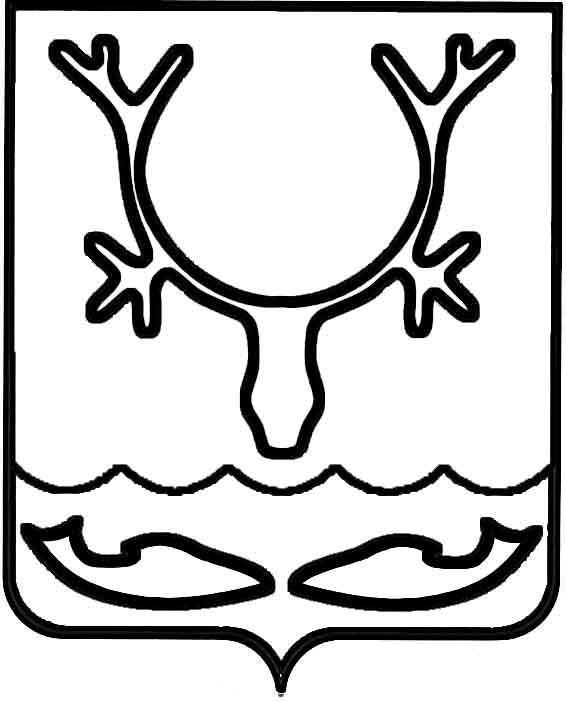 Администрация муниципального образования
"Городской округ "Город Нарьян-Мар"ПОСТАНОВЛЕНИЕО внесении изменения в постановление Администрации МО "Городской округ "Город Нарьян-Мар" от 26.03.2019 № 332В целях реализации муниципальной программы муниципального образования "Городской округ "Город Нарьян-Мар" "Развитие предпринимательства в муниципальном образовании "Городской округ "Город Нарьян-Мар", утвержденной постановлением Администрации МО "Городской округ "Город Нарьян-Мар" от 31.08.2018 № 584, в связи с кадровыми изменениями Администрация муниципального образования "Городской округ "Город Нарьян-Мар" П О С Т А Н О В Л Я Е Т:Внести в Приложение к постановлению Администрации МО "Городской округ "Город Нарьян-Мар" от 26.03.2019 № 332 " Об утверждении состава комиссии по отбору получателей поддержки из бюджета МО "Городской округ "Город 
Нарьян-Мар" в рамках муниципальной программы муниципального образования "Городской округ "Город Нарьян-Мар" "Развитие предпринимательства 
в муниципальном образовании "Городской округ "Город Нарьян-Мар" изменение, изложив его в новой редакции согласно Приложению к настоящему постановлению.Настоящее постановление вступает в силу со дня его подписания.Приложениек постановлению Администрациимуниципального образования"Городской округ "Город Нарьян-Мар"от 16.10.2019 № 985"ПриложениеУТВЕРЖДЕНпостановлением Администрации МО"Городской округ "Город Нарьян-Мар"от 26.03.2019 № 332СОСТАВКОМИССИИ ПО ОТБОРУ ПОЛУЧАТЕЛЕЙ ПОДДЕРЖКИ ИЗ БЮДЖЕТА МО "ГОРОДСКОЙ ОКРУГ "ГОРОД НАРЬЯН-МАР" В РАМКАХ МУНИЦИПАЛЬНОЙ ПРОГРАММЫ МУНИЦИПАЛЬНОГО ОБРАЗОВАНИЯ "ГОРОДСКОЙ ОКРУГ "ГОРОД НАРЬЯН-МАР" "РАЗВИТИЕ ПРЕДПРИНИМАТЕЛЬСТВА В МУНИЦИПАЛЬНОМ ОБРАЗОВАНИИ "ГОРОДСКОЙ ОКРУГ "ГОРОД НАРЬЯН-МАР"".16.10.2019№985Глава города Нарьян-Мара О.О. Белак№ п/пОсновной состав комиссииРезервный состав комиссии1.Белак Олег Онуфриевич -глава муниципального образования "Городской округ "Город Нарьян-Мар", председатель комиссии2.Жукова Ольга Владимировна – заместитель главы Администрации МО "Городской округ "Город  Нарьян-Мар" по экономике и финансам, заместитель председателя комиссииАнохин Дмитрий Владимирович –заместитель главы Администрации МО "Городской округ "Город Нарьян-Мар" по взаимодействию с органами государственной власти и общественными организациями, заместитель председателя комиссии3.Оленицкая Виктория Сергеевна – начальник отдела инвестиционной политики и предпринимательства управления экономического и инвестиционного развития Администрации МО "Городской округ "Город Нарьян-Мар", секретарь комиссииМысова Людмила Анатольевна – ведущий экономист отдела инвестиционной политики и предпринимательства управления экономического и инвестиционного развития Администрации МО "Городской округ "Город Нарьян-Мар", секретарь комиссииЧлены комиссии:Члены комиссии:4.Бойкова Елена Алексеевна – начальник отдела бухгалтерского учета и отчетности Администрации МО "Городской округ "Город Нарьян-Мар"Пакулина Людмила Васильевна – заместитель начальника отдела бухгалтерского учета и отчетности Администрации МО "Городской округ "Город Нарьян-Мар"5.Захарова Марина Анатольевна – начальник Управления финансов Администрации МО "Городской округ "Город Нарьян-Мар"Поздеева Елена Сергеевна – заместитель начальника Управления финансов Администрации МО "Городской округ "Город 
Нарьян-Мар"6.Кислякова Надежда Леонидовна – начальник управления экономического и инвестиционного развития Администрации МО "Городской округ "Город Нарьян-Мар"Руденко Елена Евгеньевна – начальник отдела экономической и тарифной политики управления экономического и инвестиционного развития Администрации МО "Городской округ "Город Нарьян-Мар"7.Депутат Совета городского округа "Город Нарьян-Мар" 
(по согласованию)8.Могутова Анна Дмитриевна – начальник правового управления Администрации МО "Городской округ "Город Нарьян-Мар"Фролова Екатерина Николаевна – заместитель начальника правового управления – начальник претензионно-договорного отдела Администрации МО "Городской округ "Город Нарьян-Мар"